CONCELLARÍA DE PROMOCIÓN ECONÓMICA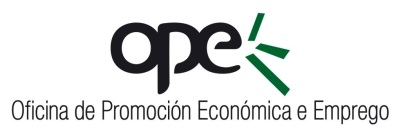 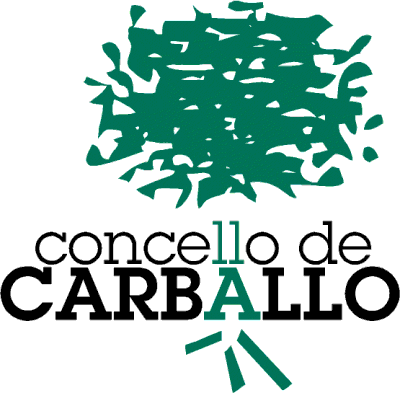 Oficina de Promoción EconómicaMuseo de BergantiñosRúa Martín Herrera, nº 8981 70 9012       www.carballo.orgCarballo, ....... de …………… de 2017Asdo.: ................................................................................PRAZO DE PRESENTACIÓN DE SOLICITUDES:     DO 16 DE AGOSTO AO 12 DE SETEMBRO DE 2017SOLICITUDE DE PARTICIPACIÓN NO HORTO INFANTIL ECOLÓXICO MUNICIPAL2017-2018NOME E APELIDOS  DO/A SOLICITANTEDNIDATA DE NACEMENTOCURSO ESCOLAR E COLEXIO NO QUE ESTÁ MATRICULADONOME DO REPRESENTANTE(pai, nai ou titor/a)DNI DO REPRESENTANTETFNOS DE CONTACTOENDEREZO ELECTRÓNICOOBSERVACIÓNS(a cubrir pola Administración)